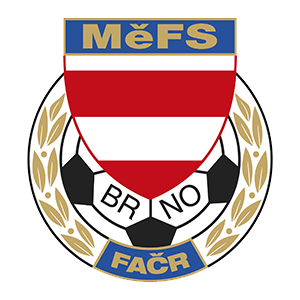 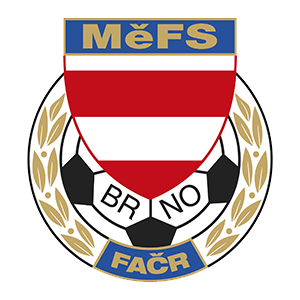 NOMINAČNÍ  LISTINAAkce:		            Turnaj reprezentačního výběru U11                                                     ,,O pohár předsedy MěFS Brno,,Místo a datum:    			Brno, Bohunice, Neužilova 201/35 (Nová hala)					Sobota 3.12.2022Sraz a ukončení: 			Sraz: 8:30 h      Ukončení cca: 16:00 h           Nominace hráčů U 11:!!!Náhradníci by byli dle potřeby kontaktování telefonicky!!!Hlavní trenér: Ondřej Šafránek    Asistenti trenéra: Zdeněk Gala, David Štroblík Vedoucí: Jaroslav PučekV krajním případě lze vyrozumět telefonicky trenéra Šafránka – tel. 605 344 523Hráči si sebou vezmou sálovou obuv, vlastní láhev na pití a drobné občerstvení, oběd je zajištěn.Za účast hráčů na srazu odpovídá mateřský oddíl. V případě neomluvené neúčasti nominovaných hráčů se klub vystavuje postihu dle článku 17 bod 3 RFS !V Brně 28.11 .2022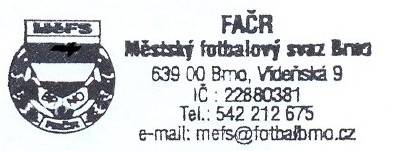    	Ondřej Šafránek v.r.					                  Mgr. Jan Maroši, v.r.	předseda KM MěFS						       předseda VV MěFSZa správnost:				                                                                              Libor Charvát					              sekretář MěFSPříjmení a jménoNominovaní hráči:mateřský klubBelej AdamFCZBKaraffa FrantišekFCZBŠtroblík MathiasFCZBVozdek JosefFCZBVykoukal EliášFCZBVinohradský LukášFC Sparta BrnoGloza MikulášFC Sparta BrnoMacek KarelFC Sparta BrnoVlček TomášTJ Start BrnoAlmášy SebastiánSK LíšeňKraus TobiášFC Svratka BrnoBuday JimmyČAFC Židenice 2011Náhradníci:Pech DanielFC Svratka BrnoMacek RichardČAFC Židenice 2011Wiacek NicolasFC Dosta BystrcSuchý RadimSK ŘečkoviceZeikan StanislavFC Slovan Brno